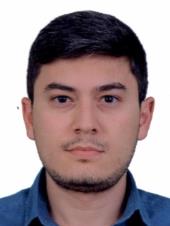         ALİ KOÇ+90 505 759 42 23 /alikoc.ie.hun@gmail.com/ May 07, 1990 / KaramanAcademic Background2020 –…      Hacettepe University Doctorate Student in Industrial Engineering, Ankara, Turkey
CGPA:3.46/4.00   Total Credit: 322013– 2017	Hacettepe University Master Student in Industrial Engineering, Ankara, Turkey CGPA:3.50/4.00   Total Credit: 212008 –2013	Hacettepe University, B.Sc. in Industrial Engineering, Ankara, Turkey CGPA:3.04/4.00   Total Credit: 1512004 –2007	Ankara High School of Science, Turkey88.81/100Work ExperienceMay 2014 -ongoing     TED University– Research Assistant–Department of Industrial Engineering, Ankara, Turkey June 2012 –July 2012, Short-term Internship –Directorate General of Productivity, Ankara, Turkey
June 2011 – July 2011, Purchasing Internship – Anadolu Birlik Holding Konya Şeker, Procurement Department, Konya, TurkeySome Academic ProjectsGraduation Project, October 2012 – June 2013: 'Bed Management and Utilization at Hacettepe University Hospitals'. Conducting statistics techniques, Box-Jenkins models in order to forecast required bed capacity with related unit in the hospital and simulation in the aim of bringing in solution proposals pursuant to the problem statement: Inefficient bed management due to poor data collection and interpretation.Master Thesis Project, April 2017:  Modeling of flexible manufacturing systems with Process based Petri Nets’Lectures Assisted at TED University CMPE 101: Introduction to Information Technologies IE 212: Lean Process   IE 232: Mathematical Modelling and Optimization IIE 222: Cost Accounting   IE 311: Manufacturing and Service Operations Planning I IE 331: Mathematical Modelling and Optimization IIIE 312: Manufacturing and Service Operations Planning II IE 399: Summer Practice IIE 499: Summer Practice IIIE 466: Humanitarian LogisticsIE 471: Computational Tools for Industrial EngineersIE 491: Senior Project IIE 492: Senior Project IIAdministrative Work Assisted at TED University Final Exams (Fall-Spring-Summer) Scheduling for all Faculties: 2016-2022Extracurricular ActivitiesAugust 2012, Volunteer internship at Hacettepe University Hospitals as a system engineer for purchasing department (observation of billing process errors)September 15th- 19th, 2013, Volunteer organization member at 13th Annual Conference of the ENBIS (European Network for Business and Industrial Statistics), Ankara, Turkey.Computer Software KnowledgeLINDOCPLEXMATLABGAMSCPN ToolsARENAMinitab